Victorian Purchasing GuideFWP Forest and Wood Products Training Package Release 7.0 © State of Victoria (Department of Education and Training) 2022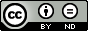 Copyright of this material is reserved to the Crown in the right of the State of Victoria. This work is licensed under a Creative Commons Attribution-NoDerivs 3.0 Australia licence (See Creative Commons for more information). You are free to use, copy and distribute to anyone in its original form as long as you attribute Higher Education and Skills, Department of Education and Training (DET) as the author, and you license any derivative work you make available under the same licence.DisclaimerIn compiling the information contained in and accessed through this resource, the Department of Education and Training has used its best endeavours to ensure that the information is correct and current at the time of publication but takes no responsibility for any error, omission or defect therein.To the extent permitted by law, DET, its employees, agents and consultants exclude all liability for any loss or damage (including indirect, special or consequential loss or damage) arising from the use of, or reliance on the information contained herein, whether caused or not by any negligent act or omission. If any law prohibits the exclusion of such liability, DET limits its liability to the extent permitted by law, for the resupply of the information.Third party sitesThis resource may contain links to third party websites and resources. DET is not responsible for the condition or content of these sites or resources as they are not under its control.Third party material linked from this resource is subject to the copyright conditions of the third party. Users will need to consult the copyright notice of the third-party sites for conditions of usage.Victorian Purchasing Guide - Release HistoryNote: RTOs should refer to the National Register of VET for the detail of changes in each Release.ContentsIntroduction	2What is a Victorian Purchasing Guide?	2Registration	2Transition	2Qualifications	3Units of Competency and Nominal Hours	4Contacts and Links	18Glossary	20IntroductionWhat is a Victorian Purchasing Guide?The Victorian Purchasing Guide provides information for use by Registered Training Organisations (RTOs) in the provision of Victorian government subsidised training.Specifically, the Victorian Purchasing Guide provides the following information related to the delivery of nationally endorsed Training Packages in Victoria:The maximum and minimum payable hours available for each qualification.Nominal hours for each unit of competency within the Training Package.RegistrationRTOs must be registered by either the Victorian Registration and Qualifications Authority (VRQA) or the Australian Skills Qualification Authority (ASQA) regulatory body to be eligible to issue qualifications and Statements of Attainment under the Australian Qualifications Framework (AQF).The VRQA is the regulatory authority in Victoria responsible for the registration of Vocational Education and Training (VET) providers who offer courses to domestic students in Victoria only.ASQA is the regulatory authority responsible for the registration of VET providers who offer training in Victoria, nationally and / or internationally. Transition The relationship between new units and any superseded or replaced units from the previous version of FWP Forest and Wood Products Training Package Release 7.0 is provided in the Training Package Companion Volume Implementation Guide. (See VETnet.gov.au for more information). Information regarding transition arrangements can be obtained from the state or national VET Regulatory Authority (see Contacts and Links section).RTOs must ensure that all training and assessment leading to issuance of qualifications or Statements of Attainment from the FWP Forest and Wood Products Training Package Release 7.0 is conducted against the Training Package units of competency and complies with the assessment requirements.Qualifications Units of Competency and Nominal Hours Contacts and LinksGlossaryTraining Package ReleaseDate VPG ApprovedCommentsFWP Forest and Wood Products 
Training PackageRelease 7.01 April 2022Release 7.0 includes:7 revised qualifications including 4 revised forest operations qualifications and updates to three others (timber building products, wood machining and saw technology). 29 new units relating to forest operations and 72 revised units relating to forest growing and management, harvesting and haulage and safety in remote forestry operations2 qualifications, 13 units deletedFWP Forest and Wood Products 
Training PackageRelease 6.011 February 2021Release 6.0 includes:5 new and 24 revised units of competency relating to timber harvesting technologies3 revised qualifications, 1 new and 25 revised units of competency relating to timber truss and frame estimating and design1 revised qualification and 7 revised units of competency relating to timber merchandising5 qualifications and two units of competency deleted5 new skill setsFWP Forest and Wood Products
Training PackageRelease 5.03 April 2020Release 5.0 includes: 2 revised qualifications10 new units of competency including 4 in Advances in Wood Machining and Saw Doctoring and 6 in Sawmill Timber and Process Optimisation)59 revised units of competency (48 in Advances in Wood Machining and Saw Doctoring and 11 in Sawmill Timber and Process Optimisation1 unit deletedMinor updates to 7 qualifications, 3 skill sets and 5 units of competencyFWP Forest and Wood Products Training Package Release 4.017 April 2019Release 4.0 includes:4 new units of competency14 revised units of competencyFWP Forest and Wood Products Training Package Release 3.024 May 2018Release 3.0 includes: 2 new harvesting and haulage units12 revised unitsFWP Forest and Wood Products Training Package Release 2.0August 2016One revised qualification - Cert III in Timber MerchandisingOne new unit of competency - FWPCOT3269 Provide specialized timber product solutions303 units of competency, updated to meet the new standards for Training Packages22 recoded skill setsUpdates to safe work practices in selected units of competencyFWP Forest and Wood Products Training Package Release 1.0August 2016One revised qualification5 new units of competency24 units of competency updated to meet the new standards for Training PackagesSix new skill setsCodeTitleMinimum Payable HoursMaximum Payable HoursFWP20121Certificate II in Forest Operations546575FWP20316Certificate II in Sawmilling and Processing437460FWP20516Certificate II in Timber Manufactured Products380400FWP30121Certificate III in Forest Operations11731235FWP30316Certificate III in Sawmilling and Processing689725FWP30516Certificate III in Timber Manufactured Products513540FWP30621Certificate III in Timber Building Products Supply565595FWP30920Certificate III in Timber Frame or Truss and Manufacture395415FWP31021Certificate III in Saw Technology9951045FWP31121Certificate III in Wood Machining9551005FWP31220Certificate III in Timber System Design440465FWP40121Certificate IV in Forest Operations9791030FWP40216Certificate IV in Timber Processing732770FWP40420Certificate IV in Timber Systems Design9601010FWP50121Diploma of Forest Operations13591430Unit CodeUnit TitleNominal HoursFWPCOR2206Work effectively in the forest and wood products industry35FWPCOR2208Communicate and interact effectively in the forest and wood products industry40FWPCOR2209Follow environmental protection procedures in forest and wood products operations30FWPCOR2210Follow workplace health and safety policies and procedures in forest and wood products operations30FWPCOR2211Develop knowledge of the forest and wood products industry50FWPCOR3205Apply safety, health and environmental requirements in forest and wood products operations80FWPCOR4204Monitor safety, health and environmental requirements in forest and wood products operations80FWPCOR4205Monitor and improve forestry operations80FWPCOT2202Rack material15FWPCOT2206Stack and bind material15FWPCOT2209Produce finger jointed timber20FWPCOT2231Pack products30FWPCOT2234Dock material to length25FWPCOT2240Cut material with a pole saw20FWPCOT2242Segregate and sort logs30FWPCOT2243Tail out timber product and waste material15FWPCOT2244Operate and maintain a thicknesser50FWPCOT2245Operate and maintain a table saw20FWPCOT2246Appearance grade hardwood sawn and milled products20FWPCOT2249Visually stress grade hardwood20FWPCOT2250Visually stress grade softwood20FWPCOT2251Visually stress grade cypress20FWPCOT2253Fell trees manually (basic)80FWPCOT2254Maintain chainsaws20FWPCOT2255Store materials20FWPCOT2256Trim and cut felled trees40FWPCOT2257Use hand-held tools20FWPCOT2258Assemble products40FWPCOT2259Cut materials with a hand-held chainsaw40FWPCOT2260Tally material10FWPCOT2261Process orders and prepare for despatch30FWPCOT2262Cut material to shape using a saw20FWPCOT2263Cross cut materials with a fixed saw25FWPCOT2264Follow quality and product care procedures in forest and wood products operations20FWPCOT2265Navigate in forest areas40FWPCOT2266Operate brush cutter40FWPCOT2267Operate mobile hydraulic log splitter30FWPCOT3202Navigate in remote or trackless areas80FWPCOT3203Weigh loads20FWPCOT3208Test strength of joints25FWPCOT3219Produce standard truss or frame plans and details using computers50FWPCOT3224Plan and monitor equipment maintenance40FWPCOT3226Assess timber for manufacturing potential20FWPCOT3227Receive and measure logs35FWPCOT3231Operate steam boiler70FWPCOT3232Operate heat plant60FWPCOT3235Machine material using CNC machining and processing centres30FWPCOT3240Grade heavy structural/engineered products20FWPCOT3248Dry timber in solar assisted kilns40FWPCOT3268Plane and sand engineered wood products15FWPCOT3270Grade and mark logs50FWPCOT3271Hand sharpen knives and blades for commercial and domestic cutting services20FWPCOT3272Set up and run multi-head moulder/planer to produce simple profiles40FWPCOT3273Set up and run multi-head moulder to produce complex profiles60FWPCOT3274Cut timber products using high-speed optimiser35FWPCOT3275Set up, operate and maintain end matching machines30FWPCOT3276Sharpen cutters using a straight knife grinder20FWPCOT3277Sharpen cutters in head using a profile knife grinder40FWPCOT3278Sharpen cutters in head using a straight knife grinder20FWPCOT3279Assess and maintain saw technology tools30FWPCOT3280Replace saw blades, knives and guides40FWPCOT3281Manufacture profile cutters40FWPCOT3282Assess and maintain saw blade and sawing machine performance40FWPCOT3283Sharpen and position blades or knives in chipper, canter and reducer30FWPCOT3284Grade, sort and mark timber materials30FWPCOT3285Apply knowledge of wood technology principles to end use applications35FWPCOT3286Identify levelling and tensioning requirements for saw blades40FWPCOT3287Operate CNC equipment for grinding, tensioning and levelling saw blades50FWPCOT3288Set up, operate and maintain finger jointing machines40FWPCOT3289Load and prove operating program for CNC machine50FWPCOT3290Apply knowledge of timber properties, sawmill operations and sawmilling equipment50FWPCOT3291Apply principles of timber and process optimisation in sawmill operations30FWPCOT3292Calibrate and maintain scanning equipment used in sawmilling operations70FWPCOT3293Use scanning equipment for timber grading40FWPCOT3294Swage and shape saw blades40FWPCOT3295Assess and maintain cutter performance40FWPCOT3297Operate automated stacking equipment20FWPCOT3298Produce templates30FWPCOT3299Cut timber or engineered wood product to profile20FWPCOT3301Trim trees using a pole saw40FWPCOT3302Access and provide timber and wood product information20FWPCOT3303Prepare sketches and drawings30FWPCOT3304Take off material quantities30FWPCOT3305Interpret and quote from manufactured timber product plans60FWPCOT3306Rehabilitate tracks, quarries and landings80FWPCOT3307Create drawings using computer aided design software30FWPCOT3308Assemble timber wall frames40FWPCOT3309Assemble timber roof trusses40FWPCOT3310Prepare timber or related products to meet import/export compliance requirements60FWPCOT3311Use environmental care procedures to undertake fire salvage operations80FWPCOT3312Implement environmentally sustainable work practices in the work area/work site60FWPCOT3313Apply biodiversity protection principles40FWPCOT3314Comply with soil and water protection40FWPCOT3315Transport forestry logs using trucks80FWPCOT3316Transport forestry produce using trucks80FWPCOT3317Use chainsaw within a tree70FWPCOT3318Access, capture and communicate forestry field data using mobile devices40FWPCOT3319Read and interpret digital maps and forest operation plans25FWPCOT3320Build and maintain timber stacks20FWPCOT3321Apply situational awareness and a safety mindset in operational forestry roles50FWPCOT3322Apply quality and product care procedures in forest and wood products operations20FWPCOT3323Assess wood materials visually20FWPCOT3324Apply cultural heritage protection requirements in forest operations30FWPCOT3325Operate four wheel drive vehicle on unsealed roads40FWPCOT3326Recover four wheel drive vehicle25FWPCOT3327Contribute to energy efficiency in the forest and wood products industry30FWPCOT3328Operate four wheel drive vehicle in a towing situation30FWPCOT3329Perform complex four wheel drive operations80FWPCOT3330Apply tree jacking techniques in felling trees100FWPCOT3331Cut material using CNC sizing machines30FWPCOT4201Produce complex truss and frame plans and details using computers80FWPCOT4203Plan and coordinate product assembly40FWPCOT4205Coordinate log debarking operations40FWPCOT4206Plan and coordinate boiler operations60FWPCOT4207Plan and coordinate heat plant operations60FWPCOT4209Design timber structures80FWPCOT4210Provide specialised timber product solutions60FWPCOT4211Monitor stock control procedures40FWPCOT4212Implement environmental management practices to a forestry operation site120FWPCOT4213Monitor and manage product and service quality in the forest and wood products industry80FWPCOT4214Plan for and coordinate quarry operations120FWPCOT4215Plan for and coordinate road construction and maintenance150FWPCOT4216Plan for and coordinate construction of log landings and snig tracks80FWPCOT4217Apply a safety mindset in forestry operations80FWPCOT4218Manage business operations of a forestry contractor business160FWPCOT4219Manage people practices in a forestry contractor business80FWPCOT4220Plan for and coordinate log loading and haulage operations100FWPCOT5210Contribute to establishment and implementation of forest management systems180FWPCOT5211Implement forest management certification scheme120FWPCOT5212Implement workplace sustainability practices in the forest and wood products industry120FWPCOT5213Contribute to and implement a community engagement plan100FWPCOT5214Communicate forestry and forest science with stakeholders and the community120FWPCOT5215Apply innovative thinking to support forestry best practice100FWPCOT6210Develop engineered wood products to meet energy efficient building design needs150FWPFGM3208Construct and maintain forest roads and tracks120FWPFGM3216Fell trees manually (intermediate)100FWPFGM3217Fell trees manually (advanced)120FWPFIR2001Follow fire prevention procedures20FWPFIR2002Detect fire in a native forest or plantation30FWPFIR3001Assess fire risk40FWPFOM5001Contribute to and implement a forest establishment plan180FWPFOM5002Contribute to and implement a forest roading operational plan150FWPFOM5003Contribute to and implement a forest harvesting plan200FWPFOM5004Contribute to and implement a forest regeneration plan160FWPFOM5005Contribute to and implement a biohazard contingency plan80FWPFOM5006Implement practices to maximise value from wood residues80FWPFOM5007Contribute to and implement a silviculture regime for a plantation120FWPFOM5008Contribute to and implement a silviculture regime for native forest120FWPFOM5009Contribute to management and monitoring of forestry supply chains110FWPFOM5010Apply principles of forest science to optimise forest management practices120FWPFOM5011Assist with calculating costs and production targets for forestry operations80FWPFRM5001Interpret and use image data in forestry planning and management130FWPFRM5002Source information on the contribution of forestry to carbon reduction strategies60FWPFRM5003Contribute to and implement a forest inventory program150FWPFRM5004Contribute to the planning and conduct of forest valuation100FWPFRM5005Contribute to selection and application of forest growth models80FWPFRM5006Analyse ecology of commercial native forests and plantations150FWPFRM5007Process and interpret harvester and forwarder optimisation data80FWPFRM5008Create digital forest operational map80FWPFRM5009Create cutting instruction files for forestry harvesters60FWPFRM5010Plan unmanned aerial vehicle (UAV) collection of forestry data70FWPFRM5011Quality assure forestry data acquisition by unmanned aerial vehicle (UAV)60FWPHAR2201Hook up felled trees (choker)50FWPHAR2202Perform landing duties (chaser)50FWPHAR2208Operate a mobile chipper/mulcher30FWPHAR2209Trim and cut harvested trees40FWPHAR2210Operate a forest machine simulator in a virtual environment60FWPHAR3202Monitor log recovery (rigging slinger)200FWPHAR3203Operate integrated or split flail and wood chipper with crane200FWPHAR3204Operate split flail and wood chipper fed by mobile machine200FWPHAR3205Harvest trees manually (intermediate)100FWPHAR3209Harvest trees manually (advanced)120FWPHAR3212Operate yarder200FWPHAR3222Use on-board computer systems for forwarder30FWPHAR3223Use on-board computer systems for single grip harvester50FWPHAR3224Operate crawler tractor160FWPHAR3225Operate excavator with log grapple160FWPHAR3226Operate feller buncher200FWPHAR3227Operate forwarder200FWPHAR3228Operate loader170FWPHAR3229Operate single grip harvester200FWPHAR3230Operate skidder160FWPHAR3232Operate harvesting machine with winch-assist system100FWPHAR3234Conduct mechanical processor operations200FWPHAR3235Conduct mechanically assisted tree falling operations150FWPHAR4206Implement environmental management practices in timber harvesting operations80FWPHAR4207Conduct a wood volume and yield assessment40FWPHAR4208Plan for and coordinate fire salvage operations60FWPHAR4209Plan for and coordinate forest harvesting operations60FWPHAR4210Plan for and coordinate log recovery (hook tender)150FWPNSY2001Collect tree seeds40FWPNSY2002Cut, sort and set cuttings20FWPNSY2003Follow quality procedures in forest nursery production30FWPNSY2004Prick out and transplant tree seedlings30FWPNSY2005Apply tree seed treatment40FWPNSY3001Graft nursery stock for planting in seed orchard30FWPNSY3002Extract, clean, store and despatch tree seeds60FWPNSY3003Apply knowledge of tree stock growing in a forest nursery40FWPNSY3004Identify, evaluate and mark quality seed trees50FWPNSY3005Maintain seed orchard80FWPNSY3006Manage mother plants80FWPNSY3007Operate automated topping system as part of tree production nursery operations40FWPNSY3008Operate automated seed sowing line for containerised forest seedling production40FWPSAW2201Grade round poles and debarked logs20FWPSAW2202Sort boards manually20FWPSAW2204Dock boards with mechanical feed20FWPSAW2206De-stack seasoning racks20FWPSAW2209Dismantle, transport and assemble hand portable sawmill50FWPSAW2212Assemble materials using nail plates20FWPSAW3205Dry hardwood40FWPSAW3206Dry softwood40FWPSAW3215Screen wood chips40FWPSAW3216Transfer wood chips40FWPSAW3223Assess wood chips40FWPSAW3224Coordinate and monitor the wood chip stockpile40FWPSAW3229Operate a portable sawmill60FWPSAW3230Perform primary log breakdown40FWPSAW3231Perform secondary log breakdown40FWPSAW3232Sharpen band saw blades40FWPSAW3233Sharpen circular saw blades30FWPSAW3234File and set saw blades for hand saws and circular saws40FWPSAW3235Recondition saw guides40FWPSAW3236Sharpen tipped circular saw blades30FWPSAW3237Level and tension circular saw blades50FWPSAW3238Replace Stellite tips30FWPSAW3239Assess and maintain wide band saw blades50FWPSAW3240Assess and maintain band saw wheels40FWPSAW3241Set up and operate production saws used in sawmill operations40FWPSAW3242Treat timber40FWPSAW3243Produce sawn green boards80FWPSAW3244Align sawing production systems40FWPSAW3245Join band saw blades40FWPSAW3247Replace tungsten tips30FWPSAW3249Saw logs using CNC optimising systems40FWPSAW3250Select and saw logs in multi-species operations40FWPSAW3251Apply principles of blade design to sawing procedures40FWPSAW4201Plan and monitor timber treatment plant operations50FWPSAW4202Plan and monitor saw log operations50FWPSAW4203Coordinate timber drying operations50FWPSAW4205Plan and monitor timber conversion50FWPSAW4206Monitor output timber for optimum volume and value recovery50FWPSAW4207Optimise timber production for volume and value recovery60FWPSIL2001Select and mark trees for tending operations20FWPSIL2002Plant trees by hand20FWPSIL2003Prune trees30FWPSIL2004Collect forest data or samples for assessment and analysis20FWPSIL2005Measure trees20FWPSIL3001Apply sustainable silviculture treatments40FWPSIL3002Plant trees mechanically20FWPSIL3003Use mechanised equipment for forestry site preparation80FWPSIL4001Plan for and coordinate forest site preparation operations60FWPSIL4002Plan for and coordinate thinning operations in a native forest or plantation40FWPSIL4003Plan for and coordinate stem improvement operations120FWPSIL4004Plan for and coordinate forest establishment operations160FWPSIL4005Plan for and coordinate a stand health and nutrition program120FWPSIL4006Plan for and coordinate a pests and diseases assessment40FWPSIL4007Plan for and coordinate a regeneration rate assessment20FWPSIL4008Plan for and coordinate a forest site assessment40FWPSIL4009Plan for and coordinate tending operations in a native forest or plantation150FWPTMM2204Machine material20FWPTMM2205Cut material to length and angles30FWPTMM3208Apply critical workplace processes in the manufacture of prefabricated timber building systems50FWPTMM3209Install prefabricated timber building systems on-site80FWPTMM3210Convert timber40FWPTMM3211Manufacture using joinery machines40FWPTMM3212Estimate and cost job40FWPTMM3213Read and interpret timber truss or wall frame fabrication plans30FWPTMM3214Assemble timber floor trusses30FWPTMM3215Work effectively in the timber systems design industry40FWPTMM4203Install and commission CNC software120FWPTMM4204Sample and test products to specifications40FWPTMM4208Construct prototypes and samples for timber structures40FWPTMM4209Interpret details of timber roof trusses to inform design of plans and production documents150FWPTMM4210Interpret details of timber floor systems to inform design of plans and production documents150FWPTMM4211Interpret details of timber wall frames to inform design of plans and production documents150FWPTMM4212Calculate production costs80FWPTMM5202Develop, trial and evaluate prototypes150FWPTMM5209Determine prefabricated timber building systems designs for compliance, manufacture and installation160FWPTMM5210Verify compliance and conformance of prefabricated timber building systems during manufacture80FWPWPP2213Cut panels20FWPWPP3201Produce veneer from debarked logs50FWPWPP3209Prepare resin and additives15FWPWPP3212Dry material30FWPWPP3231Produce veneer from prepared flitches30Curriculum Maintenance Manager (CMM)Curriculum Maintenance Manager (CMM)Curriculum Maintenance Manager (CMM)Primary IndustriesThe CMM Service is provided on behalf of Higher Education and Skills.CMM Service Executive Officers can assist with questions on payable and nominal hours.Anne WiltshireMelbourne PolytechnicEpping Campus ED116ACorner Cooper St &, Dalton Rd, Epping VIC 3076(03) 9269 1063Email: Anne WiltshireService Skills Organisation (SSO)Service Skills Organisation (SSO)Service Skills Organisation (SSO)Skills ImpactSkills Impact is responsible for developing the FWP Forest and Wood Products Training Package Training Package and can be contacted for further information.Skills Impact
Level 1, 165 Bouverie Street (PO Box 466)
Carlton VIC 3053Phone 03 9321 3526 Email inquiry@skillsimpact.com.auSSO websiteNational Register for VET in AustraliaNational Register for VET in AustraliaNational Register for VET in AustraliaTraining.gov.au (TGA)TGA is the Australian government’s official National Register of information on Training Packages, qualifications, courses, units of competency and RTOs.See website training.gov.au for more information.Australian GovernmentAustralian GovernmentAustralian GovernmentDepartment of Education, Skills and EmploymentThe Commonwealth Department is responsible for national policies and programmes that help Australians access quality vocational education and training.See website dese.gov.au for more information.State GovernmentState GovernmentState GovernmentDepartment of Education and Training (DET)DET is the State Training Authority responsible for supporting implementation of Vocational Education and Training (VET) in Victoria.Phone (03) 9637 2000See website education.vic.gov.au for more information.National VET Regulatory AuthorityNational VET Regulatory AuthorityNational VET Regulatory AuthorityAustralian Skills Quality Authority (ASQA)ASQA is the national regulator for Australia’s VET sector.Phone Info line: 1300 701 801 See website asqa.gov.au for more information.Victorian State VET Regulatory AuthorityVictorian State VET Regulatory AuthorityVictorian State VET Regulatory AuthorityVictorian Registration and Qualifications Authority (VRQA)The VRQA is a statutory authority responsible for the registration and regulation of Victorian RTOs and for the regulation of apprenticeships and traineeships in Victoria.Phone (03) 9637 2806 See website vrqa.vic.gov.auIndustry Regulatory BodiesIndustry Regulatory BodiesIndustry Regulatory BodiesDepartment of Environment, Land, Water and Planning – Forests and ReservesManage Victoria’s parks and reserves, state forests, waterways, coasts and marine environments, with Parks Victoria, VicForests, water authorities and committees of management.8 Nicholson Street,Melbourne Victoria 3000DELWP office locationsDELWP general enquiries: 136 186Vic Emergency Hotline: 1800 226 226Visit DELWP website Parks VictoriaParks Victoria is a statutory authority responsible for managing the State’s parks, reserves, waterways and other public land including a representative system of terrestrial and marine national parks and marine sanctuaries.Level 10, 535 Bourke Street
Melbourne Victoria 3000Phone (03) 8427 2001Visit Parks Victoria website VicForestsVicForests is a State-owned business responsible for the sustainable harvest, regrowing and commercial sale of timber from public forests on behalf of the Victorian Government.GPO Box 191Melbourne Victoria 3001VicForests office locationsPhone (03) 9608 9500Visit VicForests website WorkSafe VictoriaThe industry Regulatory body can provide advice on licensing, legislative or regulatory requirements which may impact on the delivery of training or the issuance of qualifications in this Training Package. WorkSafe needs to provide written verification before high risk work units can be added to an RTO’s scope of registration.222 Exhibition Street, Melbourne Victoria 3000 Phone (03) 9641 1444 or phone 1800 136 089 (toll free)Email info@worksafe.vic.gov.au and see website worksafe.vic.gov.au for further information.CodeNationally endorsed Training Package qualification code. TitleNationally endorsed Training Package qualification title.Unit CodeNationally endorsed Training Package unit code.Unit TitleNationally endorsed Training Package unit title.Maximum Payable HoursThe maximum number of hours the Victorian Government will subsidise under Skills First funding for the achievement of the minimum realistic vocational outcome of the qualification, as determined by the qualification packaging rules.  The Maximum Payable Hours do not cover every possible combination of core and elective units available for a specific qualificationMinimum payable hours reflect a calculated minimum number of hours that could deliver a minimum realistic vocational outcome, based on efficiencies of contextualisation and integration.Scope of RegistrationScope of registration specifies the AQF qualifications and/or units of competency the training organisation is registered to issue and the industry training and/or assessment services it is registered to provide.Nominal HoursNominal hours reflect the anticipated time taken to deliver and assess the outcomes of a unit of competency excluding unsupervised delivery or the time taken for repeated practical application of skills.  Nominal hours are determined by the Victorian State Training Authority (DET) and are primarily developed for funding purposes in Victoria.